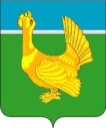 Администрация Верхнекетского районаПОСТАНОВЛЕНИЕОб утверждении норматива средней рыночной стоимости строительства, приобретения 1 квадратного метра общей площади жилья по муниципальному образованию Верхнекетский район Томской области, используемого для расчета и предоставления бюджетам городского, сельских поселений субвенций на осуществление государственных полномочий по обеспечению жильем детей-сирот и детей, оставшихся без попечения родителей, а также лиц из их числа, на 2021 год	Во исполнение Закона Томской области от 11.09.2007 № 188-ОЗ «О наделении органов местного самоуправления государственными полномочиями по обеспечению жилыми помещениями детей-сирот и детей, оставшихся без попечения родителей, а также лиц из их числа», руководствуясь отчетом ООО «Западно-Сибирской оценочной компании» от 03.02.2021 года № 083/2021 «Об оценке рыночной стоимости 1 кв. м. жилья, расположенного на территории Верхнекетского района Томской области при покупке жилых помещений на первичном и вторичном рынках недвижимости в 2021году», постановляю:1. Утвердить:1) норматив средней рыночной стоимости строительства, приобретения одного квадратного метра общей площади жилья по муниципальному образованию Верхнекетский район Томской области, используемый для расчета и предоставления бюджетам городского, сельских поселений субвенций на осуществление государственных полномочий по обеспечению жильем детей-сирот и детей, оставшихся без попечения родителей, а также лиц из их числа, на 2021 год в размере 47 325,39 (Сорок семь тысяч триста двадцать пять тысяч) рублей 39 копеек на рынке первичного жилья;	2) норматив средней рыночной стоимости приобретения одного квадратного метра общей площади по муниципальному образованию Верхнекетский район Томской области, используемый для осуществления государственных полномочий по обеспечению жильем детей-сирот и детей, оставшихся без попечения родителей, а также лиц из их числа, на 2021 год в размере 36 000 (Тридцать шесть тысяч восемь) рублей 00 копеек на рынке вторичного жилья. 2. Настоящее    постановление   вступает в силу со дня официального опубликования в информационном вестнике «Территория» и распространяет свое действие на правоотношения, возникшие с 01 января 2021 года.3. Разместить настоящее постановление на официальном сайте Администрации Верхнекетского района.4. Контроль за исполнением настоящего постановления возложить на заместителя Главы Верхнекетского района по социальным вопросам.       Глава Верхнекетского района                                  	                    С.А. АльсевичМоря М.А.2-11-38Дело-2, опека-2.«04» марта  2021 г.р. п. Белый ЯрВерхнекетского района Томской области                №153